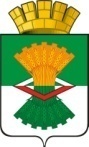 АДМИНИСТРАЦИЯМАХНЁВСКОГО МУНИЦИПАЛЬНОГО ОБРАЗОВАНИЯПОСТАНОВЛЕНИЕ05 апреля 2021 года                                                                                        № 247п.г.т. МахнёвоОб определении управляющей организации для управления многоквартирным домом, в отношении которого собственниками помещений не выбран способ управления таким домом в порядке, установленном Жилищным кодексом Российской Федерации, или выбранный способ управления не реализован, не определена управляющая организацияВ соответствии с частью 17 статьи 161 Жилищного кодекса Российской Федерации,  Постановлением Правительства РФ от 21.12.2018 № 1616                   "Об утверждении Правил определения управляющей организации для управления многоквартирным домом, в отношении которого собственниками помещений в многоквартирном доме не выбран способ управления таким домом или выбранный способ управления не реализован, не определена управляющая организация, и о внесении изменений в некоторые акты Правительства Российской Федерации, Постановлением Правительства РФ от 03.04.2013 № 290 «О минимальном перечне услуг и работ, необходимых для обеспечения надлежащего содержания общего имущества в многоквартирном доме, и порядке их оказания и выполнения»,   руководствуясь Уставом Махнёвского муниципального образования,  ПОСТАНОВЛЯЮ:          1.   Определить управляющую организацию Муниципальное унитарное предприятие «Жилищно-коммунальное хозяйство» Махнёвского муниципального образования для управления многоквартирным домом, в отношении которого собственниками помещений не выбран способ управления таким домом в порядке, установленном Жилищным кодексом Российской Федерации, или выбранный способ управления не реализован, не определена управляющая организация на территории Махнёвского муниципального образования.2.  Утвердить перечень работ и (или) услуг по управлению многоквартирным домом, услуг и работ по содержанию и ремонту общего имущества в многоквартирном доме, устанавливаемый в зависимости от конструктивных и технических параметров многоквартирного дома, включая требования к объемам, качеству, периодичности каждой из таких работ и услуг, сформированный из числа работ и услуг, указанных в минимальном перечне услуг и работ, необходимых для обеспечения надлежащего содержания общего имущества в многоквартирном доме, размер платы за содержание жилого помещения, приложение №1.    3. Опубликовать настоящее постановление в газете «Алапаевская искра» и разместить на официальном сайте Махнёвского муниципального образования в сети «Интернет».4.    Настоящее постановление вступает в силу со дня его официального опубликования в  газете «Алапаевская искра».5.   Контроль за исполнением настоящего постановления оставляю за собой.Глава Махнёвскогомуниципального образования 	                                                 А.С. КорелинПриложение № 1   Перечень работ и (или) услуг по управлению многоквартирным домом, услуг и работ по содержанию и ремонту общего имущества в многоквартирном доме, устанавливаемый в зависимости от конструктивных и технических параметров многоквартирного дома, включая требования к объемам, качеству, периодичности каждой из таких работ и услуг, сформированный из числа работ и услуг, указанных в минимальном перечне услуг и работ, необходимых для обеспечения надлежащего содержания общего имущества в многоквартирном доме, размер платы за содержание жилого помещенияТаблица 1к Приложению № 1  ПЕРИОДИЧНОСТЬВЫПОЛНЕНИЯ РАБОТ И УСЛУГ,ОКАЗЫВАЕМЫХ ЖИЛИЩНО-ЭКСПЛУАТАЦИОННЫМИ ОРГАНИЗАЦИЯМИЗА СЧЕТ ПЛАТЫ ПО СОДЕРЖАНИЮ ОБЩЕГО ИМУЩЕСТВА В МНОГОКВАРТИРНЫХ ДОМАХДвухэтажные капитальные дома с. Кишкинское ул. Карелина 6; с. Кишкинское, пер. Клубный, д. 5; п.г.т. Махнёво, ул. Советская, д. 144; пгт. Махнёво ул. Советская 146, пгт. Махнёво ул. Советская 148, пгт. Махнёво пер. Чапаева 1.№ п/пПеречень видов работ (услуг)Цена работ и услуг в месяц на кв.м. площади помещений, руб.ПримечаниеДвухэтажные капитальные дома с. Кишкинское ул. Карелина 6; с. Кишкинское, пер. Клубный, д. 5; п.г.т. Махнёво, ул. Советская, д. 144; пгт. Махнёво ул. Советская 146, пгт. Махнёво ул. Советская 148, пгт. Махнёво пер. Чапаева 1.1Работы, выполняемые в отношении всех видов фундаментов0,2Двухэтажные капитальные дома с. Кишкинское ул. Карелина 6; с. Кишкинское, пер. Клубный, д. 5; п.г.т. Махнёво, ул. Советская, д. 144; пгт. Махнёво ул. Советская 146, пгт. Махнёво ул. Советская 148, пгт. Махнёво пер. Чапаева 1.2Работы, выполняемые в зданиях с подвалами0отсутствуют конструктивные особенности, предусматривающие возможность выполнения работДвухэтажные капитальные дома с. Кишкинское ул. Карелина 6; с. Кишкинское, пер. Клубный, д. 5; п.г.т. Махнёво, ул. Советская, д. 144; пгт. Махнёво ул. Советская 146, пгт. Махнёво ул. Советская 148, пгт. Махнёво пер. Чапаева 1.3Работы, выполняемые для надлежащего содержания стен многоквартирных домов0,2Двухэтажные капитальные дома с. Кишкинское ул. Карелина 6; с. Кишкинское, пер. Клубный, д. 5; п.г.т. Махнёво, ул. Советская, д. 144; пгт. Махнёво ул. Советская 146, пгт. Махнёво ул. Советская 148, пгт. Махнёво пер. Чапаева 1.4Работы, выполняемые в целях надлежащего содержания перекрытий и покрытий многоквартирных домов0,5Двухэтажные капитальные дома с. Кишкинское ул. Карелина 6; с. Кишкинское, пер. Клубный, д. 5; п.г.т. Махнёво, ул. Советская, д. 144; пгт. Махнёво ул. Советская 146, пгт. Махнёво ул. Советская 148, пгт. Махнёво пер. Чапаева 1.5Работы, выполняемые в целях надлежащего содержания колонн и столбов многоквартирных домов0отсутствуют конструктивные особенности, предусматривающие возможность выполнения работ Двухэтажные капитальные дома с. Кишкинское ул. Карелина 6; с. Кишкинское, пер. Клубный, д. 5; п.г.т. Махнёво, ул. Советская, д. 144; пгт. Махнёво ул. Советская 146, пгт. Махнёво ул. Советская 148, пгт. Махнёво пер. Чапаева 1.6Работы, выполняемые в целях надлежащего содержания балок (ригелей) перекрытий и покрытий многоквартирных домов0,1Двухэтажные капитальные дома с. Кишкинское ул. Карелина 6; с. Кишкинское, пер. Клубный, д. 5; п.г.т. Махнёво, ул. Советская, д. 144; пгт. Махнёво ул. Советская 146, пгт. Махнёво ул. Советская 148, пгт. Махнёво пер. Чапаева 1.7Работы, выполняемые в целях надлежащего содержания крыш многоквартирных домов0,5Двухэтажные капитальные дома с. Кишкинское ул. Карелина 6; с. Кишкинское, пер. Клубный, д. 5; п.г.т. Махнёво, ул. Советская, д. 144; пгт. Махнёво ул. Советская 146, пгт. Махнёво ул. Советская 148, пгт. Махнёво пер. Чапаева 1.8Работы, выполняемые в целях надлежащего содержания лестниц многоквартирных домов0,1Двухэтажные капитальные дома с. Кишкинское ул. Карелина 6; с. Кишкинское, пер. Клубный, д. 5; п.г.т. Махнёво, ул. Советская, д. 144; пгт. Махнёво ул. Советская 146, пгт. Махнёво ул. Советская 148, пгт. Махнёво пер. Чапаева 1.9Работы, выполняемые в целях надлежащего содержания фасадов многоквартирных домов0,1Двухэтажные капитальные дома с. Кишкинское ул. Карелина 6; с. Кишкинское, пер. Клубный, д. 5; п.г.т. Махнёво, ул. Советская, д. 144; пгт. Махнёво ул. Советская 146, пгт. Махнёво ул. Советская 148, пгт. Махнёво пер. Чапаева 1.10Работы, выполняемые в целях надлежащего содержания перегородок в многоквартирных домах0,2Двухэтажные капитальные дома с. Кишкинское ул. Карелина 6; с. Кишкинское, пер. Клубный, д. 5; п.г.т. Махнёво, ул. Советская, д. 144; пгт. Махнёво ул. Советская 146, пгт. Махнёво ул. Советская 148, пгт. Махнёво пер. Чапаева 1.11Работы, выполняемые в целях надлежащего содержания внутренней отделки многоквартирных домов, - проверка состояния внутренней отделки. При наличии угрозы обрушения отделочных слоев или нарушения защитных свойств отделки по отношению к несущим конструкциям и инженерному оборудованию - устранение выявленных нарушений0,5Двухэтажные капитальные дома с. Кишкинское ул. Карелина 6; с. Кишкинское, пер. Клубный, д. 5; п.г.т. Махнёво, ул. Советская, д. 144; пгт. Махнёво ул. Советская 146, пгт. Махнёво ул. Советская 148, пгт. Махнёво пер. Чапаева 1.12Работы, выполняемые в целях надлежащего содержания полов помещений, относящихся к общему имуществу в многоквартирном доме0,35Двухэтажные капитальные дома с. Кишкинское ул. Карелина 6; с. Кишкинское, пер. Клубный, д. 5; п.г.т. Махнёво, ул. Советская, д. 144; пгт. Махнёво ул. Советская 146, пгт. Махнёво ул. Советская 148, пгт. Махнёво пер. Чапаева 1.13Работы, выполняемые в целях надлежащего содержания оконных и дверных заполнений помещений, относящихся к общему имуществу в многоквартирном доме1Двухэтажные капитальные дома с. Кишкинское ул. Карелина 6; с. Кишкинское, пер. Клубный, д. 5; п.г.т. Махнёво, ул. Советская, д. 144; пгт. Махнёво ул. Советская 146, пгт. Махнёво ул. Советская 148, пгт. Махнёво пер. Чапаева 1.14Работы, выполняемые в целях надлежащего содержания мусоропроводов многоквартирных домов0отсутствуют конструктивные особенности, предусматривающие возможность выполнения работДвухэтажные капитальные дома с. Кишкинское ул. Карелина 6; с. Кишкинское, пер. Клубный, д. 5; п.г.т. Махнёво, ул. Советская, д. 144; пгт. Махнёво ул. Советская 146, пгт. Махнёво ул. Советская 148, пгт. Махнёво пер. Чапаева 1.15Работы, выполняемые в целях надлежащего содержания систем вентиляции и дымоудаления многоквартирных домов0,2Двухэтажные капитальные дома с. Кишкинское ул. Карелина 6; с. Кишкинское, пер. Клубный, д. 5; п.г.т. Махнёво, ул. Советская, д. 144; пгт. Махнёво ул. Советская 146, пгт. Махнёво ул. Советская 148, пгт. Махнёво пер. Чапаева 1.16Работы, выполняемые в целях надлежащего содержания печей, каминов и очагов в многоквартирных домах0,1Двухэтажные капитальные дома с. Кишкинское ул. Карелина 6; с. Кишкинское, пер. Клубный, д. 5; п.г.т. Махнёво, ул. Советская, д. 144; пгт. Махнёво ул. Советская 146, пгт. Махнёво ул. Советская 148, пгт. Махнёво пер. Чапаева 1.17Работы, выполняемые в целях надлежащего содержания индивидуальных тепловых пунктов и водоподкачек в многоквартирных домах0отсутствуют конструктивные особенности, предусматривающие возможность выполнения работДвухэтажные капитальные дома с. Кишкинское ул. Карелина 6; с. Кишкинское, пер. Клубный, д. 5; п.г.т. Махнёво, ул. Советская, д. 144; пгт. Махнёво ул. Советская 146, пгт. Махнёво ул. Советская 148, пгт. Махнёво пер. Чапаева 1.18Общие работы, выполняемые для надлежащего содержания систем водоснабжения (холодного и горячего), отопления и водоотведения в многоквартирных домах0отсутствуют конструктивные особенности, предусматривающие возможность выполнения работДвухэтажные капитальные дома с. Кишкинское ул. Карелина 6; с. Кишкинское, пер. Клубный, д. 5; п.г.т. Махнёво, ул. Советская, д. 144; пгт. Махнёво ул. Советская 146, пгт. Махнёво ул. Советская 148, пгт. Махнёво пер. Чапаева 1.19Работы, выполняемые в целях надлежащего содержания систем теплоснабжения (отопление, горячее водоснабжение) в многоквартирных домах0отсутствуют конструктивные особенности, предусматривающие возможность выполнения работДвухэтажные капитальные дома с. Кишкинское ул. Карелина 6; с. Кишкинское, пер. Клубный, д. 5; п.г.т. Махнёво, ул. Советская, д. 144; пгт. Махнёво ул. Советская 146, пгт. Махнёво ул. Советская 148, пгт. Махнёво пер. Чапаева 1.20Работы, выполняемые в целях надлежащего содержания электрооборудования, радио- и телекоммуникационного оборудования в многоквартирном доме0отсутствуют конструктивные особенности, предусматривающие возможность выполнения работДвухэтажные капитальные дома с. Кишкинское ул. Карелина 6; с. Кишкинское, пер. Клубный, д. 5; п.г.т. Махнёво, ул. Советская, д. 144; пгт. Махнёво ул. Советская 146, пгт. Махнёво ул. Советская 148, пгт. Махнёво пер. Чапаева 1.21Работы, выполняемые в целях надлежащего содержания систем внутридомового газового оборудования в многоквартирном доме0отсутствуют конструктивные особенности, предусматривающие возможность выполнения работДвухэтажные капитальные дома с. Кишкинское ул. Карелина 6; с. Кишкинское, пер. Клубный, д. 5; п.г.т. Махнёво, ул. Советская, д. 144; пгт. Махнёво ул. Советская 146, пгт. Махнёво ул. Советская 148, пгт. Махнёво пер. Чапаева 1.22Работы, выполняемые в целях надлежащего содержания и ремонта лифта (лифтов) в многоквартирном доме0отсутствуют конструктивные особенности, предусматривающие возможность выполнения работДвухэтажные капитальные дома с. Кишкинское ул. Карелина 6; с. Кишкинское, пер. Клубный, д. 5; п.г.т. Махнёво, ул. Советская, д. 144; пгт. Махнёво ул. Советская 146, пгт. Махнёво ул. Советская 148, пгт. Махнёво пер. Чапаева 1.23Работы по содержанию помещений, входящих в состав общего имущества в многоквартирном доме0,25Двухэтажные капитальные дома с. Кишкинское ул. Карелина 6; с. Кишкинское, пер. Клубный, д. 5; п.г.т. Махнёво, ул. Советская, д. 144; пгт. Махнёво ул. Советская 146, пгт. Махнёво ул. Советская 148, пгт. Махнёво пер. Чапаева 1.24Работы по содержанию земельного участка, на котором расположен многоквартирный дом, с элементами озеленения и благоустройства, иными объектами, предназначенными для обслуживания и эксплуатации этого дома (далее - придомовая территория), в холодный период года:1Двухэтажные капитальные дома с. Кишкинское ул. Карелина 6; с. Кишкинское, пер. Клубный, д. 5; п.г.т. Махнёво, ул. Советская, д. 144; пгт. Махнёво ул. Советская 146, пгт. Махнёво ул. Советская 148, пгт. Махнёво пер. Чапаева 1.25Работы по содержанию придомовой территории в теплый период года1Двухэтажные капитальные дома с. Кишкинское ул. Карелина 6; с. Кишкинское, пер. Клубный, д. 5; п.г.т. Махнёво, ул. Советская, д. 144; пгт. Махнёво ул. Советская 146, пгт. Махнёво ул. Советская 148, пгт. Махнёво пер. Чапаева 1.26Работы по обеспечению вывоза, в том числе откачке, жидких бытовых отходов0 отсутствуют конструктивные особенности, предусматривающие возможность выполнения работДвухэтажные капитальные дома с. Кишкинское ул. Карелина 6; с. Кишкинское, пер. Клубный, д. 5; п.г.т. Махнёво, ул. Советская, д. 144; пгт. Махнёво ул. Советская 146, пгт. Махнёво ул. Советская 148, пгт. Махнёво пер. Чапаева 1.27Работы по организации и содержанию мест (площадок) накопления твердых коммунальных отходов, включая обслуживание и очистку мусоропроводов, мусороприемных камер, контейнерных площадок. Указанные работы не включают уборку мест погрузки твердых коммунальных отходов0,1Двухэтажные капитальные дома с. Кишкинское ул. Карелина 6; с. Кишкинское, пер. Клубный, д. 5; п.г.т. Махнёво, ул. Советская, д. 144; пгт. Махнёво ул. Советская 146, пгт. Махнёво ул. Советская 148, пгт. Махнёво пер. Чапаева 1.28Организация накопления отходов I - IV классов опасности (отработанных ртутьсодержащих ламп и др.) и их передача в организации, имеющие лицензии на осуществление деятельности по сбору, транспортированию, обработке, утилизации, обезвреживанию, размещению таких отходов0,1Двухэтажные капитальные дома с. Кишкинское ул. Карелина 6; с. Кишкинское, пер. Клубный, д. 5; п.г.т. Махнёво, ул. Советская, д. 144; пгт. Махнёво ул. Советская 146, пгт. Махнёво ул. Советская 148, пгт. Махнёво пер. Чапаева 1.29Работы по обеспечению требований пожарной безопасности - осмотры и обеспечение работоспособного состояния пожарных лестниц, лазов, проходов, выходов, систем аварийного освещения, пожаротушения, сигнализации, противопожарного водоснабжения, средств противопожарной защиты, противодымной защиты1Двухэтажные капитальные дома с. Кишкинское ул. Карелина 6; с. Кишкинское, пер. Клубный, д. 5; п.г.т. Махнёво, ул. Советская, д. 144; пгт. Махнёво ул. Советская 146, пгт. Махнёво ул. Советская 148, пгт. Махнёво пер. Чапаева 1.30Обеспечение устранения аварий в соответствии с установленными предельными сроками на внутридомовых инженерных системах в многоквартирном доме, выполнения заявок населения2Двухэтажные капитальные дома с. Кишкинское ул. Карелина 6; с. Кишкинское, пер. Клубный, д. 5; п.г.т. Махнёво, ул. Советская, д. 144; пгт. Махнёво ул. Советская 146, пгт. Махнёво ул. Советская 148, пгт. Махнёво пер. Чапаева 1.31Проверка состояния и при необходимости выполнение работ по восстановлению конструкций и (или) иного оборудования, предназначенного для обеспечения условий доступности для инвалидов помещения многоквартирного дома0,1Двухэтажные капитальные дома с. Кишкинское ул. Карелина 6; с. Кишкинское, пер. Клубный, д. 5; п.г.т. Махнёво, ул. Советская, д. 144; пгт. Махнёво ул. Советская 146, пгт. Махнёво ул. Советская 148, пгт. Махнёво пер. Чапаева 1.32Работы и услуги, предусмотренные разделами I и II, минимального переченя услуг и работ, необходимых для обеспечения надлежащего содержания общего имущества в многоквартирном доме, утвержденным постановлением Правительства Российской Федерации от 3 апреля 2013 г. N 290, которые могут повлиять на обеспечение условий доступности для инвалидов помещения многоквартирного дома, выполняются с учетом обеспечения такого доступа0,29,8*Перечень услуг и работ в отношении каждого многоквартирного дома определяется с учетом:
а) конструктивных элементов многоквартирного дома, в том числе конструкций и (или) иного оборудования, предназначенного для обеспечения условий доступности для инвалидов помещения многоквартирного дома;
(в ред. Постановления Правительства РФ от 09.07.2016 N 649)
б) наличия и состава внутридомовых инженерных систем, обеспечивающих предоставление потребителям коммунальных услуг тех видов, которые могут быть предоставлены с использованием таких внутридомовых инженерных систем;
в) наличия земельного участка, на котором расположен многоквартирный дом, с элементами озеленения и благоустройства, иными объектами, предназначенными для обслуживания и эксплуатации этого дома;
г) геодезических и природно-климатических условий расположения многоквартирного дома.*Перечень услуг и работ в отношении каждого многоквартирного дома определяется с учетом:
а) конструктивных элементов многоквартирного дома, в том числе конструкций и (или) иного оборудования, предназначенного для обеспечения условий доступности для инвалидов помещения многоквартирного дома;
(в ред. Постановления Правительства РФ от 09.07.2016 N 649)
б) наличия и состава внутридомовых инженерных систем, обеспечивающих предоставление потребителям коммунальных услуг тех видов, которые могут быть предоставлены с использованием таких внутридомовых инженерных систем;
в) наличия земельного участка, на котором расположен многоквартирный дом, с элементами озеленения и благоустройства, иными объектами, предназначенными для обслуживания и эксплуатации этого дома;
г) геодезических и природно-климатических условий расположения многоквартирного дома.*Перечень услуг и работ в отношении каждого многоквартирного дома определяется с учетом:
а) конструктивных элементов многоквартирного дома, в том числе конструкций и (или) иного оборудования, предназначенного для обеспечения условий доступности для инвалидов помещения многоквартирного дома;
(в ред. Постановления Правительства РФ от 09.07.2016 N 649)
б) наличия и состава внутридомовых инженерных систем, обеспечивающих предоставление потребителям коммунальных услуг тех видов, которые могут быть предоставлены с использованием таких внутридомовых инженерных систем;
в) наличия земельного участка, на котором расположен многоквартирный дом, с элементами озеленения и благоустройства, иными объектами, предназначенными для обслуживания и эксплуатации этого дома;
г) геодезических и природно-климатических условий расположения многоквартирного дома.*Перечень услуг и работ в отношении каждого многоквартирного дома определяется с учетом:
а) конструктивных элементов многоквартирного дома, в том числе конструкций и (или) иного оборудования, предназначенного для обеспечения условий доступности для инвалидов помещения многоквартирного дома;
(в ред. Постановления Правительства РФ от 09.07.2016 N 649)
б) наличия и состава внутридомовых инженерных систем, обеспечивающих предоставление потребителям коммунальных услуг тех видов, которые могут быть предоставлены с использованием таких внутридомовых инженерных систем;
в) наличия земельного участка, на котором расположен многоквартирный дом, с элементами озеленения и благоустройства, иными объектами, предназначенными для обслуживания и эксплуатации этого дома;
г) геодезических и природно-климатических условий расположения многоквартирного дома.*Перечень услуг и работ в отношении каждого многоквартирного дома определяется с учетом:
а) конструктивных элементов многоквартирного дома, в том числе конструкций и (или) иного оборудования, предназначенного для обеспечения условий доступности для инвалидов помещения многоквартирного дома;
(в ред. Постановления Правительства РФ от 09.07.2016 N 649)
б) наличия и состава внутридомовых инженерных систем, обеспечивающих предоставление потребителям коммунальных услуг тех видов, которые могут быть предоставлены с использованием таких внутридомовых инженерных систем;
в) наличия земельного участка, на котором расположен многоквартирный дом, с элементами озеленения и благоустройства, иными объектами, предназначенными для обслуживания и эксплуатации этого дома;
г) геодезических и природно-климатических условий расположения многоквартирного дома.Двухэтажные капитальные дома с централизованным отоплением, с холодным водоснабжением, с централизованным водоотведением:
п.г.т. Махнёво, ул. Городок Карьера, д. 10; п.г.т. Махнёво, ул. Победы, д. 98; п.г.т. Махнёво ул. Победы, д. 102
№ п/пПеречень видов работ (услуг)Цена работ и услуг в месяц на кв.м. площади помещений, руб.ПримечаниеДвухэтажные капитальные дома с централизованным отоплением, с холодным водоснабжением, с централизованным водоотведением:
п.г.т. Махнёво, ул. Городок Карьера, д. 10; п.г.т. Махнёво, ул. Победы, д. 98; п.г.т. Махнёво ул. Победы, д. 102
1Работы, выполняемые в отношении всех видов фундаментов0,1Двухэтажные капитальные дома с централизованным отоплением, с холодным водоснабжением, с централизованным водоотведением:
п.г.т. Махнёво, ул. Городок Карьера, д. 10; п.г.т. Махнёво, ул. Победы, д. 98; п.г.т. Махнёво ул. Победы, д. 102
2Работы, выполняемые в зданиях с подвалами0,4Двухэтажные капитальные дома с централизованным отоплением, с холодным водоснабжением, с централизованным водоотведением:
п.г.т. Махнёво, ул. Городок Карьера, д. 10; п.г.т. Махнёво, ул. Победы, д. 98; п.г.т. Махнёво ул. Победы, д. 102
3Работы, выполняемые для надлежащего содержания стен многоквартирных домов0,2Двухэтажные капитальные дома с централизованным отоплением, с холодным водоснабжением, с централизованным водоотведением:
п.г.т. Махнёво, ул. Городок Карьера, д. 10; п.г.т. Махнёво, ул. Победы, д. 98; п.г.т. Махнёво ул. Победы, д. 102
4Работы, выполняемые в целях надлежащего содержания перекрытий и покрытий многоквартирных домов0,1Двухэтажные капитальные дома с централизованным отоплением, с холодным водоснабжением, с централизованным водоотведением:
п.г.т. Махнёво, ул. Городок Карьера, д. 10; п.г.т. Махнёво, ул. Победы, д. 98; п.г.т. Махнёво ул. Победы, д. 102
5Работы, выполняемые в целях надлежащего содержания колонн и столбов многоквартирных домов0отсутствуют конструктивные особенности, предусматривающие возможность выполнения работДвухэтажные капитальные дома с централизованным отоплением, с холодным водоснабжением, с централизованным водоотведением:
п.г.т. Махнёво, ул. Городок Карьера, д. 10; п.г.т. Махнёво, ул. Победы, д. 98; п.г.т. Махнёво ул. Победы, д. 102
6Работы, выполняемые в целях надлежащего содержания балок (ригелей) перекрытий и покрытий многоквартирных домов0,1Двухэтажные капитальные дома с централизованным отоплением, с холодным водоснабжением, с централизованным водоотведением:
п.г.т. Махнёво, ул. Городок Карьера, д. 10; п.г.т. Махнёво, ул. Победы, д. 98; п.г.т. Махнёво ул. Победы, д. 102
7Работы, выполняемые в целях надлежащего содержания крыш многоквартирных домов1Двухэтажные капитальные дома с централизованным отоплением, с холодным водоснабжением, с централизованным водоотведением:
п.г.т. Махнёво, ул. Городок Карьера, д. 10; п.г.т. Махнёво, ул. Победы, д. 98; п.г.т. Махнёво ул. Победы, д. 102
8Работы, выполняемые в целях надлежащего содержания лестниц многоквартирных домов0,1Двухэтажные капитальные дома с централизованным отоплением, с холодным водоснабжением, с централизованным водоотведением:
п.г.т. Махнёво, ул. Городок Карьера, д. 10; п.г.т. Махнёво, ул. Победы, д. 98; п.г.т. Махнёво ул. Победы, д. 102
9Работы, выполняемые в целях надлежащего содержания фасадов многоквартирных домов0,1Двухэтажные капитальные дома с централизованным отоплением, с холодным водоснабжением, с централизованным водоотведением:
п.г.т. Махнёво, ул. Городок Карьера, д. 10; п.г.т. Махнёво, ул. Победы, д. 98; п.г.т. Махнёво ул. Победы, д. 102
10Работы, выполняемые в целях надлежащего содержания перегородок в многоквартирных домах0,2Двухэтажные капитальные дома с централизованным отоплением, с холодным водоснабжением, с централизованным водоотведением:
п.г.т. Махнёво, ул. Городок Карьера, д. 10; п.г.т. Махнёво, ул. Победы, д. 98; п.г.т. Махнёво ул. Победы, д. 102
11Работы, выполняемые в целях надлежащего содержания внутренней отделки многоквартирных домов, - проверка состояния внутренней отделки. При наличии угрозы обрушения отделочных слоев или нарушения защитных свойств отделки по отношению к несущим конструкциям и инженерному оборудованию - устранение выявленных нарушений1Двухэтажные капитальные дома с централизованным отоплением, с холодным водоснабжением, с централизованным водоотведением:
п.г.т. Махнёво, ул. Городок Карьера, д. 10; п.г.т. Махнёво, ул. Победы, д. 98; п.г.т. Махнёво ул. Победы, д. 102
12Работы, выполняемые в целях надлежащего содержания полов помещений, относящихся к общему имуществу в многоквартирном доме0,2Двухэтажные капитальные дома с централизованным отоплением, с холодным водоснабжением, с централизованным водоотведением:
п.г.т. Махнёво, ул. Городок Карьера, д. 10; п.г.т. Махнёво, ул. Победы, д. 98; п.г.т. Махнёво ул. Победы, д. 102
13Работы, выполняемые в целях надлежащего содержания оконных и дверных заполнений помещений, относящихся к общему имуществу в многоквартирном доме1Двухэтажные капитальные дома с централизованным отоплением, с холодным водоснабжением, с централизованным водоотведением:
п.г.т. Махнёво, ул. Городок Карьера, д. 10; п.г.т. Махнёво, ул. Победы, д. 98; п.г.т. Махнёво ул. Победы, д. 102
14Работы, выполняемые в целях надлежащего содержания мусоропроводов многоквартирных домов0отсутствуют конструктивные особенности, предусматривающие возможность выполнения работДвухэтажные капитальные дома с централизованным отоплением, с холодным водоснабжением, с централизованным водоотведением:
п.г.т. Махнёво, ул. Городок Карьера, д. 10; п.г.т. Махнёво, ул. Победы, д. 98; п.г.т. Махнёво ул. Победы, д. 102
15Работы, выполняемые в целях надлежащего содержания систем вентиляции и дымоудаления многоквартирных домов0,7Двухэтажные капитальные дома с централизованным отоплением, с холодным водоснабжением, с централизованным водоотведением:
п.г.т. Махнёво, ул. Городок Карьера, д. 10; п.г.т. Махнёво, ул. Победы, д. 98; п.г.т. Махнёво ул. Победы, д. 102
16Работы, выполняемые в целях надлежащего содержания печей, каминов и очагов в многоквартирных домах0,1Двухэтажные капитальные дома с централизованным отоплением, с холодным водоснабжением, с централизованным водоотведением:
п.г.т. Махнёво, ул. Городок Карьера, д. 10; п.г.т. Махнёво, ул. Победы, д. 98; п.г.т. Махнёво ул. Победы, д. 102
17Работы, выполняемые в целях надлежащего содержания индивидуальных тепловых пунктов и водоподкачек в многоквартирных домах0отсутствуют конструктивные особенности, предусматривающие возможность выполнения работ Двухэтажные капитальные дома с централизованным отоплением, с холодным водоснабжением, с централизованным водоотведением:
п.г.т. Махнёво, ул. Городок Карьера, д. 10; п.г.т. Махнёво, ул. Победы, д. 98; п.г.т. Махнёво ул. Победы, д. 102
18Общие работы, выполняемые для надлежащего содержания систем водоснабжения (холодного и горячего), отопления и водоотведения в многоквартирных домах0,5Двухэтажные капитальные дома с централизованным отоплением, с холодным водоснабжением, с централизованным водоотведением:
п.г.т. Махнёво, ул. Городок Карьера, д. 10; п.г.т. Махнёво, ул. Победы, д. 98; п.г.т. Махнёво ул. Победы, д. 102
19Работы, выполняемые в целях надлежащего содержания систем теплоснабжения (отопление, горячее водоснабжение) в многоквартирных домах0,5Двухэтажные капитальные дома с централизованным отоплением, с холодным водоснабжением, с централизованным водоотведением:
п.г.т. Махнёво, ул. Городок Карьера, д. 10; п.г.т. Махнёво, ул. Победы, д. 98; п.г.т. Махнёво ул. Победы, д. 102
20Работы, выполняемые в целях надлежащего содержания электрооборудования, радио- и телекоммуникационного оборудования в многоквартирном доме0отсутствуют конструктивные особенности, предусматривающие возможность выполнения работДвухэтажные капитальные дома с централизованным отоплением, с холодным водоснабжением, с централизованным водоотведением:
п.г.т. Махнёво, ул. Городок Карьера, д. 10; п.г.т. Махнёво, ул. Победы, д. 98; п.г.т. Махнёво ул. Победы, д. 102
21Работы, выполняемые в целях надлежащего содержания систем внутридомового газового оборудования в многоквартирном доме0отсутствуют конструктивные особенности, предусматривающие возможность выполнения работДвухэтажные капитальные дома с централизованным отоплением, с холодным водоснабжением, с централизованным водоотведением:
п.г.т. Махнёво, ул. Городок Карьера, д. 10; п.г.т. Махнёво, ул. Победы, д. 98; п.г.т. Махнёво ул. Победы, д. 102
22Работы, выполняемые в целях надлежащего содержания и ремонта лифта (лифтов) в многоквартирном доме0отсутствуют конструктивные особенности, предусматривающие возможность выполнения работДвухэтажные капитальные дома с централизованным отоплением, с холодным водоснабжением, с централизованным водоотведением:
п.г.т. Махнёво, ул. Городок Карьера, д. 10; п.г.т. Махнёво, ул. Победы, д. 98; п.г.т. Махнёво ул. Победы, д. 102
23Работы по содержанию помещений, входящих в состав общего имущества в многоквартирном доме0,25Двухэтажные капитальные дома с централизованным отоплением, с холодным водоснабжением, с централизованным водоотведением:
п.г.т. Махнёво, ул. Городок Карьера, д. 10; п.г.т. Махнёво, ул. Победы, д. 98; п.г.т. Махнёво ул. Победы, д. 102
24Работы по содержанию земельного участка, на котором расположен многоквартирный дом, с элементами озеленения и благоустройства, иными объектами, предназначенными для обслуживания и эксплуатации этого дома (далее - придомовая территория), в холодный период года:1Двухэтажные капитальные дома с централизованным отоплением, с холодным водоснабжением, с централизованным водоотведением:
п.г.т. Махнёво, ул. Городок Карьера, д. 10; п.г.т. Махнёво, ул. Победы, д. 98; п.г.т. Махнёво ул. Победы, д. 102
25Работы по содержанию придомовой территории в теплый период года1Двухэтажные капитальные дома с централизованным отоплением, с холодным водоснабжением, с централизованным водоотведением:
п.г.т. Махнёво, ул. Городок Карьера, д. 10; п.г.т. Махнёво, ул. Победы, д. 98; п.г.т. Махнёво ул. Победы, д. 102
26Работы по обеспечению вывоза, в том числе откачке, жидких бытовых отходов0,35Двухэтажные капитальные дома с централизованным отоплением, с холодным водоснабжением, с централизованным водоотведением:
п.г.т. Махнёво, ул. Городок Карьера, д. 10; п.г.т. Махнёво, ул. Победы, д. 98; п.г.т. Махнёво ул. Победы, д. 102
27Работы по организации и содержанию мест (площадок) накопления твердых коммунальных отходов, включая обслуживание и очистку мусоропроводов, мусороприемных камер, контейнерных площадок. Указанные работы не включают уборку мест погрузки твердых коммунальных отходов0,1Двухэтажные капитальные дома с централизованным отоплением, с холодным водоснабжением, с централизованным водоотведением:
п.г.т. Махнёво, ул. Городок Карьера, д. 10; п.г.т. Махнёво, ул. Победы, д. 98; п.г.т. Махнёво ул. Победы, д. 102
28Организация накопления отходов I - IV классов опасности (отработанных ртутьсодержащих ламп и др.) и их передача в организации, имеющие лицензии на осуществление деятельности по сбору, транспортированию, обработке, утилизации, обезвреживанию, размещению таких отходов0,2Двухэтажные капитальные дома с централизованным отоплением, с холодным водоснабжением, с централизованным водоотведением:
п.г.т. Махнёво, ул. Городок Карьера, д. 10; п.г.т. Махнёво, ул. Победы, д. 98; п.г.т. Махнёво ул. Победы, д. 102
29Работы по обеспечению требований пожарной безопасности - осмотры и обеспечение работоспособного состояния пожарных лестниц, лазов, проходов, выходов, систем аварийного освещения, пожаротушения, сигнализации, противопожарного водоснабжения, средств противопожарной защиты, противодымной защиты0,8Двухэтажные капитальные дома с централизованным отоплением, с холодным водоснабжением, с централизованным водоотведением:
п.г.т. Махнёво, ул. Городок Карьера, д. 10; п.г.т. Махнёво, ул. Победы, д. 98; п.г.т. Махнёво ул. Победы, д. 102
30Обеспечение устранения аварий в соответствии с установленными предельными сроками на внутридомовых инженерных системах в многоквартирном доме, выполнения заявок населения0,7Двухэтажные капитальные дома с централизованным отоплением, с холодным водоснабжением, с централизованным водоотведением:
п.г.т. Махнёво, ул. Городок Карьера, д. 10; п.г.т. Махнёво, ул. Победы, д. 98; п.г.т. Махнёво ул. Победы, д. 102
31Проверка состояния и при необходимости выполнение работ по восстановлению конструкций и (или) иного оборудования, предназначенного для обеспечения условий доступности для инвалидов помещения многоквартирного дома0,1Двухэтажные капитальные дома с централизованным отоплением, с холодным водоснабжением, с централизованным водоотведением:
п.г.т. Махнёво, ул. Городок Карьера, д. 10; п.г.т. Махнёво, ул. Победы, д. 98; п.г.т. Махнёво ул. Победы, д. 102
32Работы и услуги, предусмотренные разделами I и II, минимального переченя услуг и работ, необходимых для обеспечения надлежащего содержания общего имущества в многоквартирном доме, утвержденным постановлением Правительства Российской Федерации от 3 апреля 2013 г. N 290, которые могут повлиять на обеспечение условий доступности для инвалидов помещения многоквартирного дома, выполняются с учетом обеспечения такого доступа0,211*Перечень услуг и работ в отношении каждого многоквартирного дома определяется с учетом:
а) конструктивных элементов многоквартирного дома, в том числе конструкций и (или) иного оборудования, предназначенного для обеспечения условий доступности для инвалидов помещения многоквартирного дома;
(в ред. Постановления Правительства РФ от 09.07.2016 N 649)
б) наличия и состава внутридомовых инженерных систем, обеспечивающих предоставление потребителям коммунальных услуг тех видов, которые могут быть предоставлены с использованием таких внутридомовых инженерных систем;
в) наличия земельного участка, на котором расположен многоквартирный дом, с элементами озеленения и благоустройства, иными объектами, предназначенными для обслуживания и эксплуатации этого дома;
г) геодезических и природно-климатических условий расположения многоквартирного дома.*Перечень услуг и работ в отношении каждого многоквартирного дома определяется с учетом:
а) конструктивных элементов многоквартирного дома, в том числе конструкций и (или) иного оборудования, предназначенного для обеспечения условий доступности для инвалидов помещения многоквартирного дома;
(в ред. Постановления Правительства РФ от 09.07.2016 N 649)
б) наличия и состава внутридомовых инженерных систем, обеспечивающих предоставление потребителям коммунальных услуг тех видов, которые могут быть предоставлены с использованием таких внутридомовых инженерных систем;
в) наличия земельного участка, на котором расположен многоквартирный дом, с элементами озеленения и благоустройства, иными объектами, предназначенными для обслуживания и эксплуатации этого дома;
г) геодезических и природно-климатических условий расположения многоквартирного дома.*Перечень услуг и работ в отношении каждого многоквартирного дома определяется с учетом:
а) конструктивных элементов многоквартирного дома, в том числе конструкций и (или) иного оборудования, предназначенного для обеспечения условий доступности для инвалидов помещения многоквартирного дома;
(в ред. Постановления Правительства РФ от 09.07.2016 N 649)
б) наличия и состава внутридомовых инженерных систем, обеспечивающих предоставление потребителям коммунальных услуг тех видов, которые могут быть предоставлены с использованием таких внутридомовых инженерных систем;
в) наличия земельного участка, на котором расположен многоквартирный дом, с элементами озеленения и благоустройства, иными объектами, предназначенными для обслуживания и эксплуатации этого дома;
г) геодезических и природно-климатических условий расположения многоквартирного дома.*Перечень услуг и работ в отношении каждого многоквартирного дома определяется с учетом:
а) конструктивных элементов многоквартирного дома, в том числе конструкций и (или) иного оборудования, предназначенного для обеспечения условий доступности для инвалидов помещения многоквартирного дома;
(в ред. Постановления Правительства РФ от 09.07.2016 N 649)
б) наличия и состава внутридомовых инженерных систем, обеспечивающих предоставление потребителям коммунальных услуг тех видов, которые могут быть предоставлены с использованием таких внутридомовых инженерных систем;
в) наличия земельного участка, на котором расположен многоквартирный дом, с элементами озеленения и благоустройства, иными объектами, предназначенными для обслуживания и эксплуатации этого дома;
г) геодезических и природно-климатических условий расположения многоквартирного дома.*Перечень услуг и работ в отношении каждого многоквартирного дома определяется с учетом:
а) конструктивных элементов многоквартирного дома, в том числе конструкций и (или) иного оборудования, предназначенного для обеспечения условий доступности для инвалидов помещения многоквартирного дома;
(в ред. Постановления Правительства РФ от 09.07.2016 N 649)
б) наличия и состава внутридомовых инженерных систем, обеспечивающих предоставление потребителям коммунальных услуг тех видов, которые могут быть предоставлены с использованием таких внутридомовых инженерных систем;
в) наличия земельного участка, на котором расположен многоквартирный дом, с элементами озеленения и благоустройства, иными объектами, предназначенными для обслуживания и эксплуатации этого дома;
г) геодезических и природно-климатических условий расположения многоквартирного дома.Четырёхэтажные капитальные дома с централизованным отоплением, с холодным водоснабжением, с централизованным водоотведением:
п.г.т. Махнёво, ул. Городок Карьера, д. 11;
п.г.т. Махнёво, ул. Городок Карьера, д. 12.№ п/пПеречень видов работ (услуг)Цена работ и услуг в месяц на кв.м. площади помещений, руб.ПримечаниеЧетырёхэтажные капитальные дома с централизованным отоплением, с холодным водоснабжением, с централизованным водоотведением:
п.г.т. Махнёво, ул. Городок Карьера, д. 11;
п.г.т. Махнёво, ул. Городок Карьера, д. 12.1Работы, выполняемые в отношении всех видов фундаментов0,1Четырёхэтажные капитальные дома с централизованным отоплением, с холодным водоснабжением, с централизованным водоотведением:
п.г.т. Махнёво, ул. Городок Карьера, д. 11;
п.г.т. Махнёво, ул. Городок Карьера, д. 12.2Работы, выполняемые в зданиях с подвалами1Четырёхэтажные капитальные дома с централизованным отоплением, с холодным водоснабжением, с централизованным водоотведением:
п.г.т. Махнёво, ул. Городок Карьера, д. 11;
п.г.т. Махнёво, ул. Городок Карьера, д. 12.3Работы, выполняемые для надлежащего содержания стен многоквартирных домов0,2Четырёхэтажные капитальные дома с централизованным отоплением, с холодным водоснабжением, с централизованным водоотведением:
п.г.т. Махнёво, ул. Городок Карьера, д. 11;
п.г.т. Махнёво, ул. Городок Карьера, д. 12.4Работы, выполняемые в целях надлежащего содержания перекрытий и покрытий многоквартирных домов0,1Четырёхэтажные капитальные дома с централизованным отоплением, с холодным водоснабжением, с централизованным водоотведением:
п.г.т. Махнёво, ул. Городок Карьера, д. 11;
п.г.т. Махнёво, ул. Городок Карьера, д. 12.5Работы, выполняемые в целях надлежащего содержания колонн и столбов многоквартирных домов0отсутствуют конструктивные особенности, предусматривающие возможность выполнения работЧетырёхэтажные капитальные дома с централизованным отоплением, с холодным водоснабжением, с централизованным водоотведением:
п.г.т. Махнёво, ул. Городок Карьера, д. 11;
п.г.т. Махнёво, ул. Городок Карьера, д. 12.6Работы, выполняемые в целях надлежащего содержания балок (ригелей) перекрытий и покрытий многоквартирных домов0,1Четырёхэтажные капитальные дома с централизованным отоплением, с холодным водоснабжением, с централизованным водоотведением:
п.г.т. Махнёво, ул. Городок Карьера, д. 11;
п.г.т. Махнёво, ул. Городок Карьера, д. 12.7Работы, выполняемые в целях надлежащего содержания крыш многоквартирных домов1Четырёхэтажные капитальные дома с централизованным отоплением, с холодным водоснабжением, с централизованным водоотведением:
п.г.т. Махнёво, ул. Городок Карьера, д. 11;
п.г.т. Махнёво, ул. Городок Карьера, д. 12.8Работы, выполняемые в целях надлежащего содержания лестниц многоквартирных домов0,1Четырёхэтажные капитальные дома с централизованным отоплением, с холодным водоснабжением, с централизованным водоотведением:
п.г.т. Махнёво, ул. Городок Карьера, д. 11;
п.г.т. Махнёво, ул. Городок Карьера, д. 12.9Работы, выполняемые в целях надлежащего содержания фасадов многоквартирных домов0,1Четырёхэтажные капитальные дома с централизованным отоплением, с холодным водоснабжением, с централизованным водоотведением:
п.г.т. Махнёво, ул. Городок Карьера, д. 11;
п.г.т. Махнёво, ул. Городок Карьера, д. 12.10Работы, выполняемые в целях надлежащего содержания перегородок в многоквартирных домах0,2Четырёхэтажные капитальные дома с централизованным отоплением, с холодным водоснабжением, с централизованным водоотведением:
п.г.т. Махнёво, ул. Городок Карьера, д. 11;
п.г.т. Махнёво, ул. Городок Карьера, д. 12.11Работы, выполняемые в целях надлежащего содержания внутренней отделки многоквартирных домов, - проверка состояния внутренней отделки. При наличии угрозы обрушения отделочных слоев или нарушения защитных свойств отделки по отношению к несущим конструкциям и инженерному оборудованию - устранение выявленных нарушений1Четырёхэтажные капитальные дома с централизованным отоплением, с холодным водоснабжением, с централизованным водоотведением:
п.г.т. Махнёво, ул. Городок Карьера, д. 11;
п.г.т. Махнёво, ул. Городок Карьера, д. 12.12Работы, выполняемые в целях надлежащего содержания полов помещений, относящихся к общему имуществу в многоквартирном доме0,2Четырёхэтажные капитальные дома с централизованным отоплением, с холодным водоснабжением, с централизованным водоотведением:
п.г.т. Махнёво, ул. Городок Карьера, д. 11;
п.г.т. Махнёво, ул. Городок Карьера, д. 12.13Работы, выполняемые в целях надлежащего содержания оконных и дверных заполнений помещений, относящихся к общему имуществу в многоквартирном доме1Четырёхэтажные капитальные дома с централизованным отоплением, с холодным водоснабжением, с централизованным водоотведением:
п.г.т. Махнёво, ул. Городок Карьера, д. 11;
п.г.т. Махнёво, ул. Городок Карьера, д. 12.14Работы, выполняемые в целях надлежащего содержания мусоропроводов многоквартирных домов0отсутствуют конструктивные особенности, предусматривающие возможность выполнения работЧетырёхэтажные капитальные дома с централизованным отоплением, с холодным водоснабжением, с централизованным водоотведением:
п.г.т. Махнёво, ул. Городок Карьера, д. 11;
п.г.т. Махнёво, ул. Городок Карьера, д. 12.15Работы, выполняемые в целях надлежащего содержания систем вентиляции и дымоудаления многоквартирных домов0,7Четырёхэтажные капитальные дома с централизованным отоплением, с холодным водоснабжением, с централизованным водоотведением:
п.г.т. Махнёво, ул. Городок Карьера, д. 11;
п.г.т. Махнёво, ул. Городок Карьера, д. 12.16Работы, выполняемые в целях надлежащего содержания печей, каминов и очагов в многоквартирных домах0,1Четырёхэтажные капитальные дома с централизованным отоплением, с холодным водоснабжением, с централизованным водоотведением:
п.г.т. Махнёво, ул. Городок Карьера, д. 11;
п.г.т. Махнёво, ул. Городок Карьера, д. 12.17Работы, выполняемые в целях надлежащего содержания индивидуальных тепловых пунктов и водоподкачек в многоквартирных домах0отсутствуют конструктивные особенности, предусматривающие возможность выполнения работЧетырёхэтажные капитальные дома с централизованным отоплением, с холодным водоснабжением, с централизованным водоотведением:
п.г.т. Махнёво, ул. Городок Карьера, д. 11;
п.г.т. Махнёво, ул. Городок Карьера, д. 12.18Общие работы, выполняемые для надлежащего содержания систем водоснабжения (холодного и горячего), отопления и водоотведения в многоквартирных домах0,5Четырёхэтажные капитальные дома с централизованным отоплением, с холодным водоснабжением, с централизованным водоотведением:
п.г.т. Махнёво, ул. Городок Карьера, д. 11;
п.г.т. Махнёво, ул. Городок Карьера, д. 12.19Работы, выполняемые в целях надлежащего содержания систем теплоснабжения (отопление, горячее водоснабжение) в многоквартирных домах0,5Четырёхэтажные капитальные дома с централизованным отоплением, с холодным водоснабжением, с централизованным водоотведением:
п.г.т. Махнёво, ул. Городок Карьера, д. 11;
п.г.т. Махнёво, ул. Городок Карьера, д. 12.20Работы, выполняемые в целях надлежащего содержания электрооборудования, радио- и телекоммуникационного оборудования в многоквартирном доме0отсутствуют конструктивные особенности, предусматривающие возможность выполнения работЧетырёхэтажные капитальные дома с централизованным отоплением, с холодным водоснабжением, с централизованным водоотведением:
п.г.т. Махнёво, ул. Городок Карьера, д. 11;
п.г.т. Махнёво, ул. Городок Карьера, д. 12.21Работы, выполняемые в целях надлежащего содержания систем внутридомового газового оборудования в многоквартирном доме0отсутствуют конструктивные особенности, предусматривающие возможность выполнения работЧетырёхэтажные капитальные дома с централизованным отоплением, с холодным водоснабжением, с централизованным водоотведением:
п.г.т. Махнёво, ул. Городок Карьера, д. 11;
п.г.т. Махнёво, ул. Городок Карьера, д. 12.22Работы, выполняемые в целях надлежащего содержания и ремонта лифта (лифтов) в многоквартирном доме0отсутствуют конструктивные особенности, предусматривающие возможность выполнения работЧетырёхэтажные капитальные дома с централизованным отоплением, с холодным водоснабжением, с централизованным водоотведением:
п.г.т. Махнёво, ул. Городок Карьера, д. 11;
п.г.т. Махнёво, ул. Городок Карьера, д. 12.23Работы по содержанию помещений, входящих в состав общего имущества в многоквартирном доме0,25Четырёхэтажные капитальные дома с централизованным отоплением, с холодным водоснабжением, с централизованным водоотведением:
п.г.т. Махнёво, ул. Городок Карьера, д. 11;
п.г.т. Махнёво, ул. Городок Карьера, д. 12.24Работы по содержанию земельного участка, на котором расположен многоквартирный дом, с элементами озеленения и благоустройства, иными объектами, предназначенными для обслуживания и эксплуатации этого дома (далее - придомовая территория), в холодный период года:1,2Четырёхэтажные капитальные дома с централизованным отоплением, с холодным водоснабжением, с централизованным водоотведением:
п.г.т. Махнёво, ул. Городок Карьера, д. 11;
п.г.т. Махнёво, ул. Городок Карьера, д. 12.25Работы по содержанию придомовой территории в теплый период года1Четырёхэтажные капитальные дома с централизованным отоплением, с холодным водоснабжением, с централизованным водоотведением:
п.г.т. Махнёво, ул. Городок Карьера, д. 11;
п.г.т. Махнёво, ул. Городок Карьера, д. 12.26Работы по обеспечению вывоза, в том числе откачке, жидких бытовых отходов0,35Четырёхэтажные капитальные дома с централизованным отоплением, с холодным водоснабжением, с централизованным водоотведением:
п.г.т. Махнёво, ул. Городок Карьера, д. 11;
п.г.т. Махнёво, ул. Городок Карьера, д. 12.27Работы по организации и содержанию мест (площадок) накопления твердых коммунальных отходов, включая обслуживание и очистку мусоропроводов, мусороприемных камер, контейнерных площадок. Указанные работы не включают уборку мест погрузки твердых коммунальных отходов0,1Четырёхэтажные капитальные дома с централизованным отоплением, с холодным водоснабжением, с централизованным водоотведением:
п.г.т. Махнёво, ул. Городок Карьера, д. 11;
п.г.т. Махнёво, ул. Городок Карьера, д. 12.28Организация накопления отходов I - IV классов опасности (отработанных ртутьсодержащих ламп и др.) и их передача в организации, имеющие лицензии на осуществление деятельности по сбору, транспортированию, обработке, утилизации, обезвреживанию, размещению таких отходов0,2Четырёхэтажные капитальные дома с централизованным отоплением, с холодным водоснабжением, с централизованным водоотведением:
п.г.т. Махнёво, ул. Городок Карьера, д. 11;
п.г.т. Махнёво, ул. Городок Карьера, д. 12.29Работы по обеспечению требований пожарной безопасности - осмотры и обеспечение работоспособного состояния пожарных лестниц, лазов, проходов, выходов, систем аварийного освещения, пожаротушения, сигнализации, противопожарного водоснабжения, средств противопожарной защиты, противодымной защиты0,8Четырёхэтажные капитальные дома с централизованным отоплением, с холодным водоснабжением, с централизованным водоотведением:
п.г.т. Махнёво, ул. Городок Карьера, д. 11;
п.г.т. Махнёво, ул. Городок Карьера, д. 12.30Обеспечение устранения аварий в соответствии с установленными предельными сроками на внутридомовых инженерных системах в многоквартирном доме, выполнения заявок населения0,7Четырёхэтажные капитальные дома с централизованным отоплением, с холодным водоснабжением, с централизованным водоотведением:
п.г.т. Махнёво, ул. Городок Карьера, д. 11;
п.г.т. Махнёво, ул. Городок Карьера, д. 12.31Проверка состояния и при необходимости выполнение работ по восстановлению конструкций и (или) иного оборудования, предназначенного для обеспечения условий доступности для инвалидов помещения многоквартирного дома0,1Четырёхэтажные капитальные дома с централизованным отоплением, с холодным водоснабжением, с централизованным водоотведением:
п.г.т. Махнёво, ул. Городок Карьера, д. 11;
п.г.т. Махнёво, ул. Городок Карьера, д. 12.32Работы и услуги, предусмотренные разделами I и II, минимального переченя услуг и работ, необходимых для обеспечения надлежащего содержания общего имущества в многоквартирном доме, утвержденным постановлением Правительства Российской Федерации от 3 апреля 2013 г. N 290, которые могут повлиять на обеспечение условий доступности для инвалидов помещения многоквартирного дома, выполняются с учетом обеспечения такого доступа0,211,8*Перечень услуг и работ в отношении каждого многоквартирного дома определяется с учетом:
а) конструктивных элементов многоквартирного дома, в том числе конструкций и (или) иного оборудования, предназначенного для обеспечения условий доступности для инвалидов помещения многоквартирного дома;
(в ред. Постановления Правительства РФ от 09.07.2016 N 649)
б) наличия и состава внутридомовых инженерных систем, обеспечивающих предоставление потребителям коммунальных услуг тех видов, которые могут быть предоставлены с использованием таких внутридомовых инженерных систем;
в) наличия земельного участка, на котором расположен многоквартирный дом, с элементами озеленения и благоустройства, иными объектами, предназначенными для обслуживания и эксплуатации этого дома;
г) геодезических и природно-климатических условий расположения многоквартирного дома.*Перечень услуг и работ в отношении каждого многоквартирного дома определяется с учетом:
а) конструктивных элементов многоквартирного дома, в том числе конструкций и (или) иного оборудования, предназначенного для обеспечения условий доступности для инвалидов помещения многоквартирного дома;
(в ред. Постановления Правительства РФ от 09.07.2016 N 649)
б) наличия и состава внутридомовых инженерных систем, обеспечивающих предоставление потребителям коммунальных услуг тех видов, которые могут быть предоставлены с использованием таких внутридомовых инженерных систем;
в) наличия земельного участка, на котором расположен многоквартирный дом, с элементами озеленения и благоустройства, иными объектами, предназначенными для обслуживания и эксплуатации этого дома;
г) геодезических и природно-климатических условий расположения многоквартирного дома.*Перечень услуг и работ в отношении каждого многоквартирного дома определяется с учетом:
а) конструктивных элементов многоквартирного дома, в том числе конструкций и (или) иного оборудования, предназначенного для обеспечения условий доступности для инвалидов помещения многоквартирного дома;
(в ред. Постановления Правительства РФ от 09.07.2016 N 649)
б) наличия и состава внутридомовых инженерных систем, обеспечивающих предоставление потребителям коммунальных услуг тех видов, которые могут быть предоставлены с использованием таких внутридомовых инженерных систем;
в) наличия земельного участка, на котором расположен многоквартирный дом, с элементами озеленения и благоустройства, иными объектами, предназначенными для обслуживания и эксплуатации этого дома;
г) геодезических и природно-климатических условий расположения многоквартирного дома.*Перечень услуг и работ в отношении каждого многоквартирного дома определяется с учетом:
а) конструктивных элементов многоквартирного дома, в том числе конструкций и (или) иного оборудования, предназначенного для обеспечения условий доступности для инвалидов помещения многоквартирного дома;
(в ред. Постановления Правительства РФ от 09.07.2016 N 649)
б) наличия и состава внутридомовых инженерных систем, обеспечивающих предоставление потребителям коммунальных услуг тех видов, которые могут быть предоставлены с использованием таких внутридомовых инженерных систем;
в) наличия земельного участка, на котором расположен многоквартирный дом, с элементами озеленения и благоустройства, иными объектами, предназначенными для обслуживания и эксплуатации этого дома;
г) геодезических и природно-климатических условий расположения многоквартирного дома.*Перечень услуг и работ в отношении каждого многоквартирного дома определяется с учетом:
а) конструктивных элементов многоквартирного дома, в том числе конструкций и (или) иного оборудования, предназначенного для обеспечения условий доступности для инвалидов помещения многоквартирного дома;
(в ред. Постановления Правительства РФ от 09.07.2016 N 649)
б) наличия и состава внутридомовых инженерных систем, обеспечивающих предоставление потребителям коммунальных услуг тех видов, которые могут быть предоставлены с использованием таких внутридомовых инженерных систем;
в) наличия земельного участка, на котором расположен многоквартирный дом, с элементами озеленения и благоустройства, иными объектами, предназначенными для обслуживания и эксплуатации этого дома;
г) геодезических и природно-климатических условий расположения многоквартирного дома.N п/пНаименование и виды работ и услугПериодичность выполнения, периодПримечание12341.Подготовка здания и инженерных систем к сезонной эксплуатации1.2Подготовка к эксплуатации в весенне-летний периодсентябрь - май1.3консервация системы отопления;май - июнь2.Подготовка к эксплуатации в осенне-зимний период2.1.- ремонт, промывка и гидравлические испытания систем отопления;- укомплектование узлов ввода.май - сентябрь2.2- ревизия и ремонт запорной арматуры;- восстановление тепловой изоляции на трубопроводах, регулирующей арматуре;- герметизация вводов инженерных коммуникациймай - сентябрь2.3- приведение помещений подвалов и чердаков в соответствие с Правилами пожарной безопасностимай - сентябрь2.4.- устранение протечек с кровель, остекление и закрытие чердачных слуховых оконмай - сентябрь2.5- устранение причин подтопления подвальных помещениймай - сентябрь2.6- замена разбитых стеклоблоков, стекол окон помещений общего пользования, восстановление и утепление входных дверей подъездов, установка пружин и доводчиков, прочие работысентябрь - октябрь2.7Прочие работы по подготовке к зимнему периодумай - сентябрь2.8.Смена вентиля (подвал, чердак)в течение года, по мере необходимости2.9Установка, смена крана для спуска воздуха (подвал, чердак)в течение года, по мере необходимости2.10Смена задвижек на вводах в домав течение года, по мере необходимости2.11.Установка запорной арматуры на стоякахв течение года, по мере необходимости3.Ремонт изоляции трубопроводов в подвалах, чердаках, подъездахв течение года, по мере необходимости3.1.Смена отдельных участков трубопровода в местах общего пользования до 2 метров в течение года, по мере необходимости3.2.смена отдельных участков трубопроводов холодного и горячего водоснабжения до 2 м., относящихся к общему имуществу домав течение года, по мере необходимости3.3.смена отдельных участков канализации до 2 м. на стояках, относящихся к общему имуществу домав течение года, по мере необходимости3.4.смена сгонов, манжет и прочих фасонных деталей на стояках, относящихся к общему имуществу домав течение года, по мере необходимости3.5.смена отдельных элементов кровли из листовой стали, асбестоцементного волнистого профиляв течение года, по мере необходимости36.проведение косметического ремонта мест общего пользованияВ соответствии с утвержденным графиком3.7.Аварийное обслуживание3.8.Устранение повреждений трубопроводов инженерных внутридомовых систем во вспомогательных и жилых помещениях, приводящих к нарушению функционирования систем и повреждению помещенийв течение сменыВыезд специалистов на место аварии не позднее 1 часа после получения сообщения от диспетчера или граждан (с уведомлением диспетчера), принятие мер к немедленной локализации аварии.3.9.Устранение неполадок запорной, водоразборной и регулировочной арматуры систем инженерного оборудования зданий во вспомогательных и жилых помещениях, приводящих к нарушению функционирования системв течение смены3.10.Устранение засоров канализации в жилых и вспомогательных помещениях, приводящих к затоплению помещенийв течение смены3.11.Устранение поступления воды в жилые и вспомогательные помещенияв течение смены3.12.Устранение причин выхода из строя оборудования ВРУ, повреждения электрокабелей, отключения электроэнергии в здании, подъездев течение смены4.- короткое замыкание2 часа4.1.Локализация (прекращение) протечек от неисправности кровлив течение смены4.2.Устранение неисправности в системах организованного водостока:4.3.- внутреннегов течение 2-х суток4.4.- наружного5 суток4.5.Устранение неисправностей в системах отопления и горячего водоснабженияв течение смены4.6.Замена разбитых стекол и сорванных створок оконных переплетов, форточек, дверных полотен и прочих конструктивных элементов во вспомогательных помещениях:4.7.- в зимнее времяв течение смены4.7.- в летнее время3 суток